Наши победители по теннису.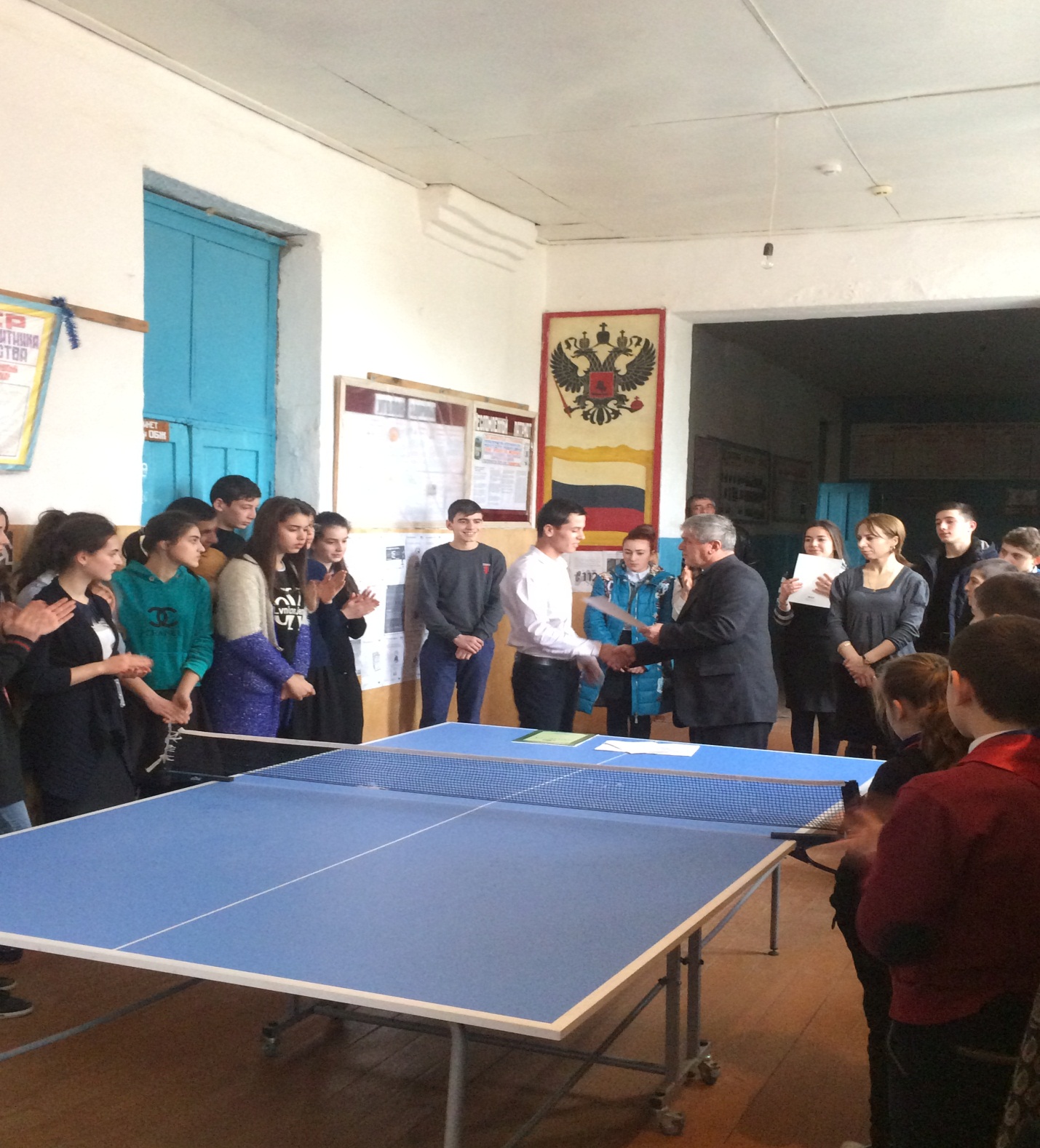 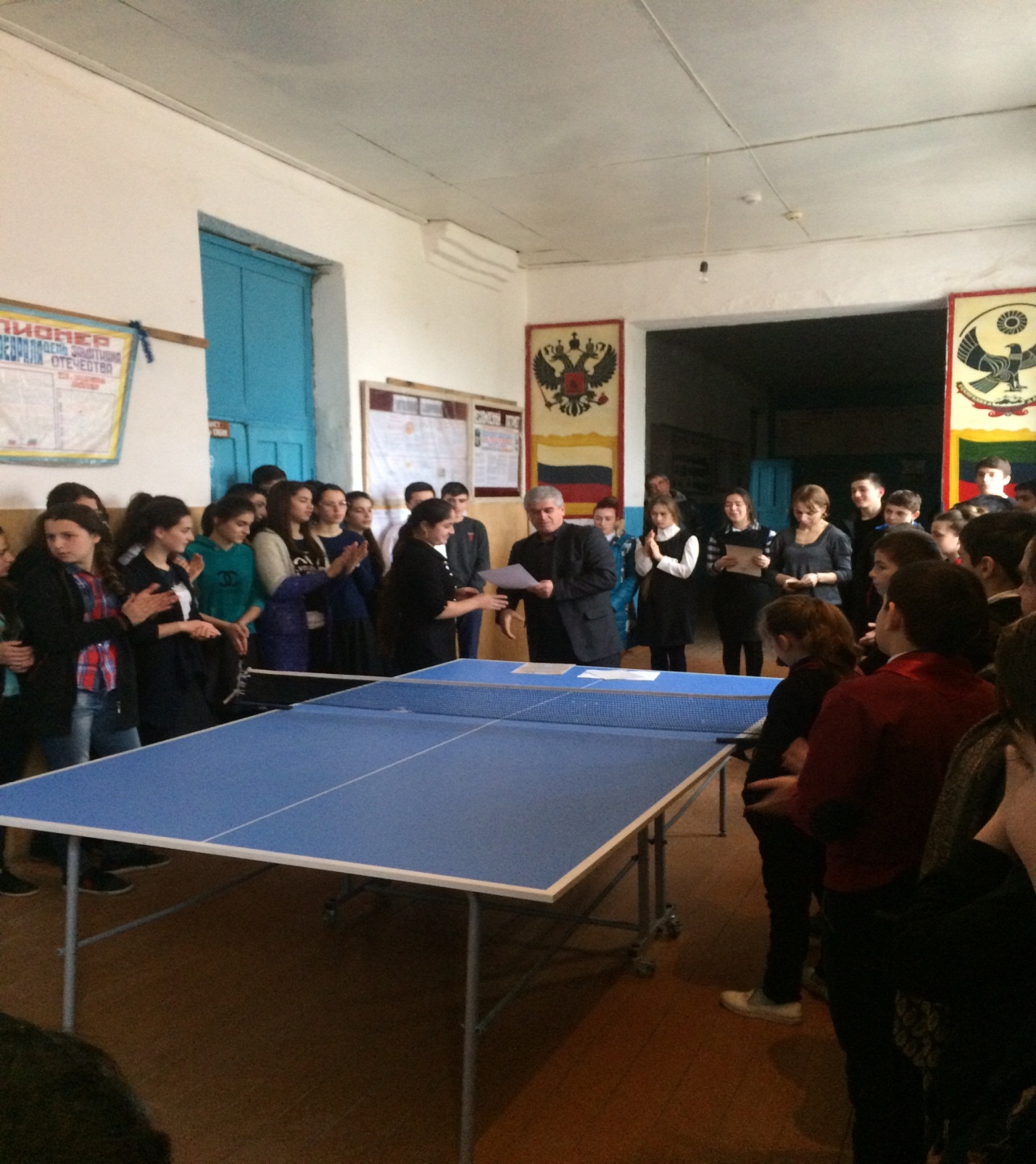 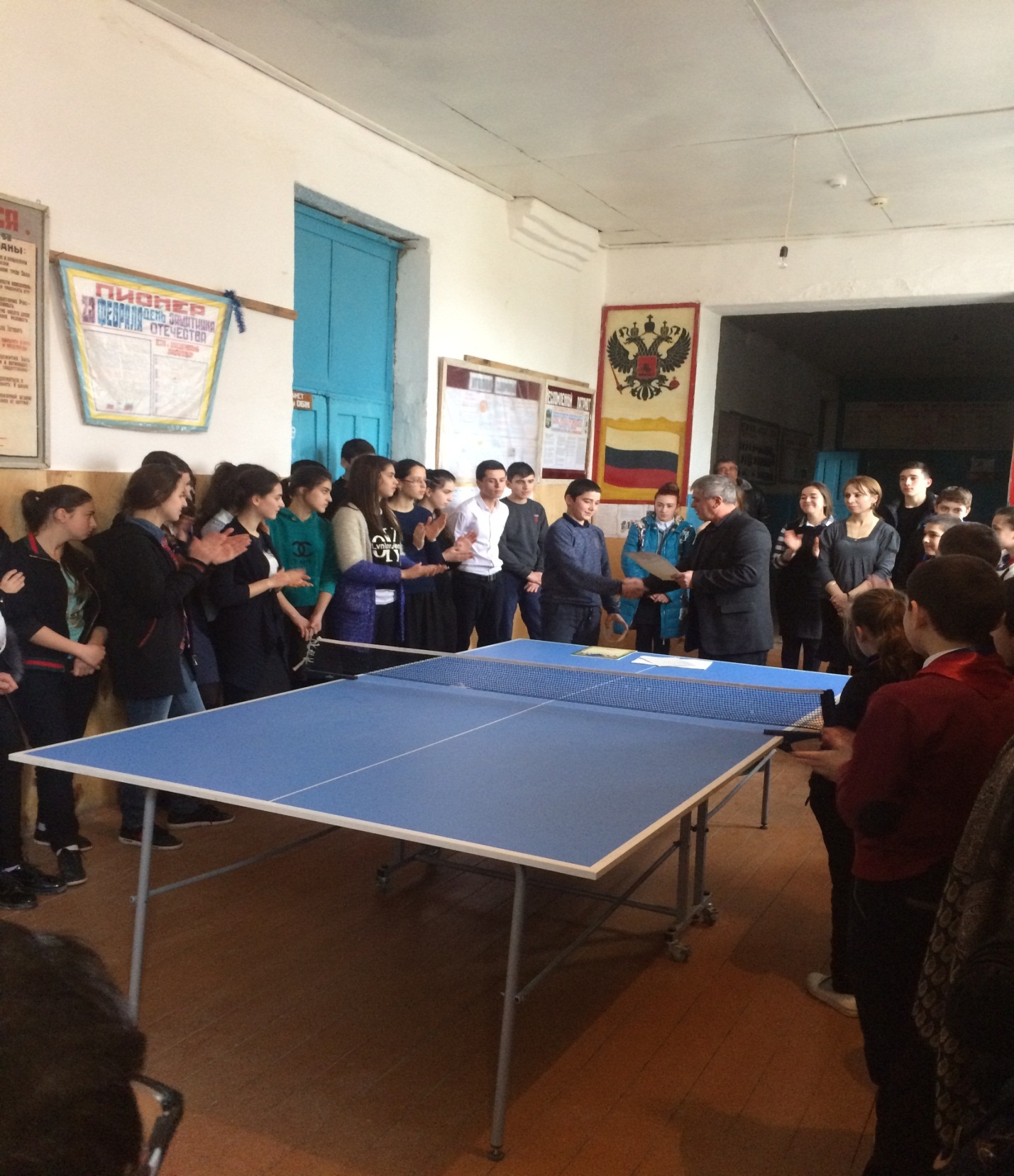 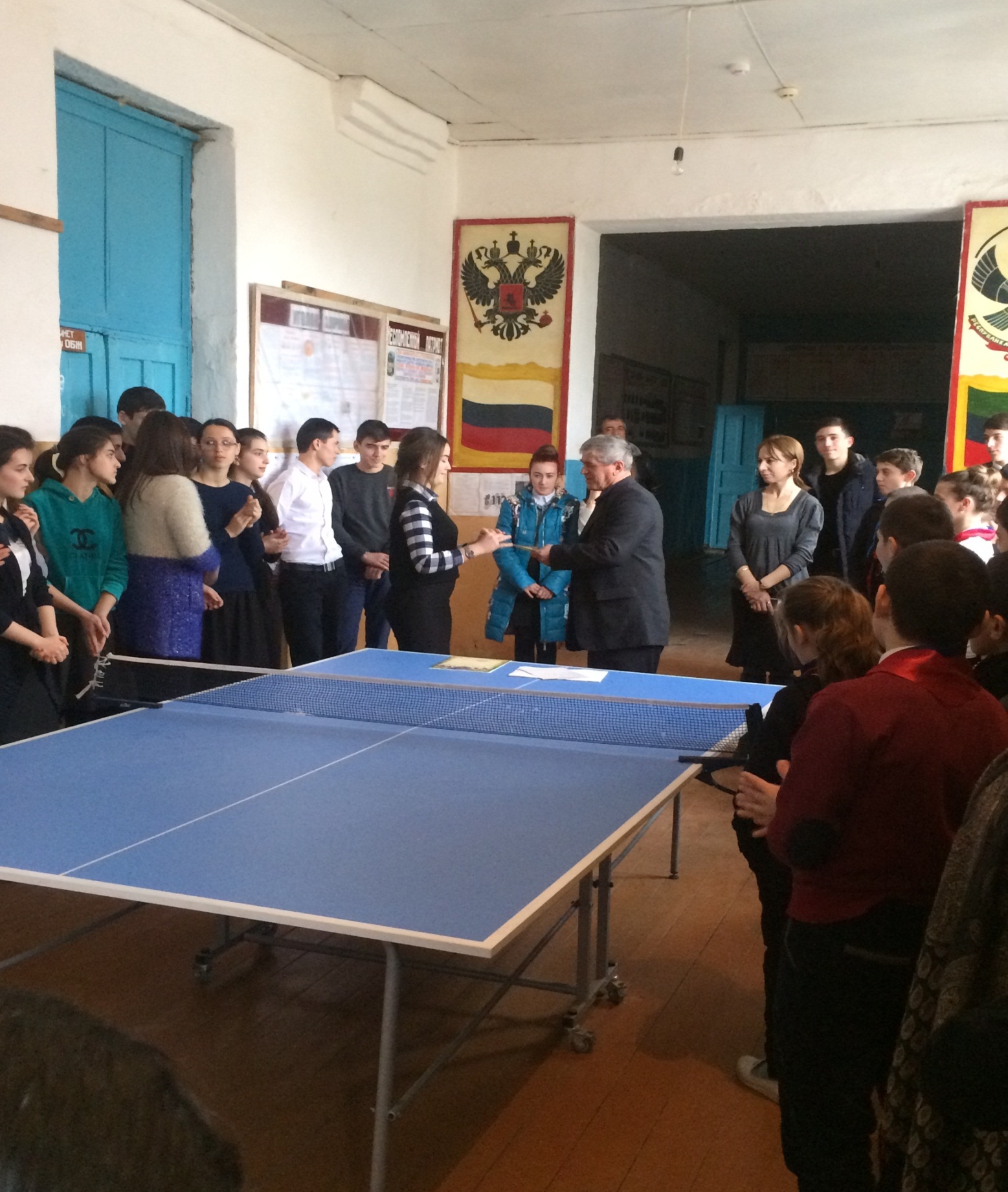 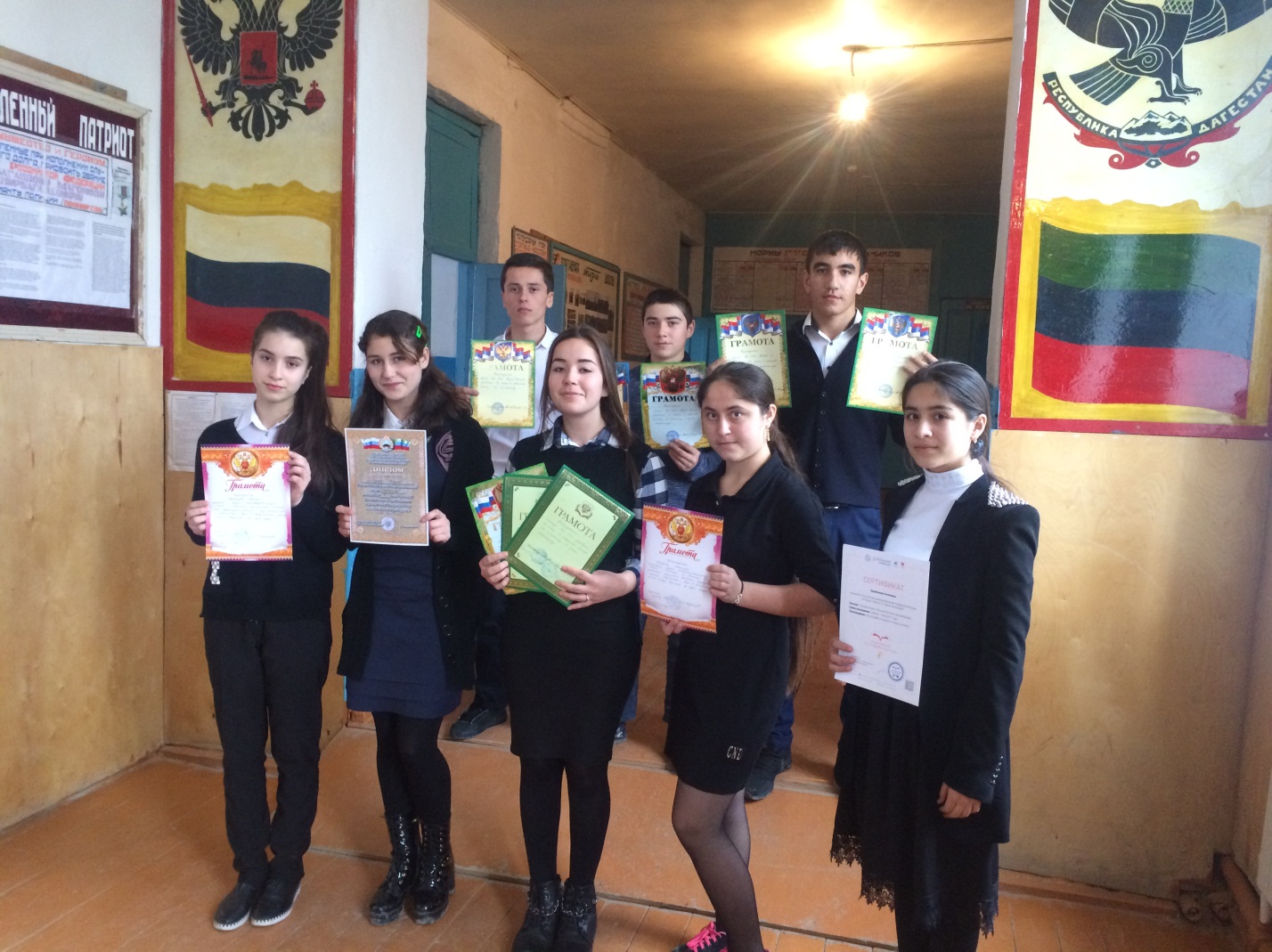 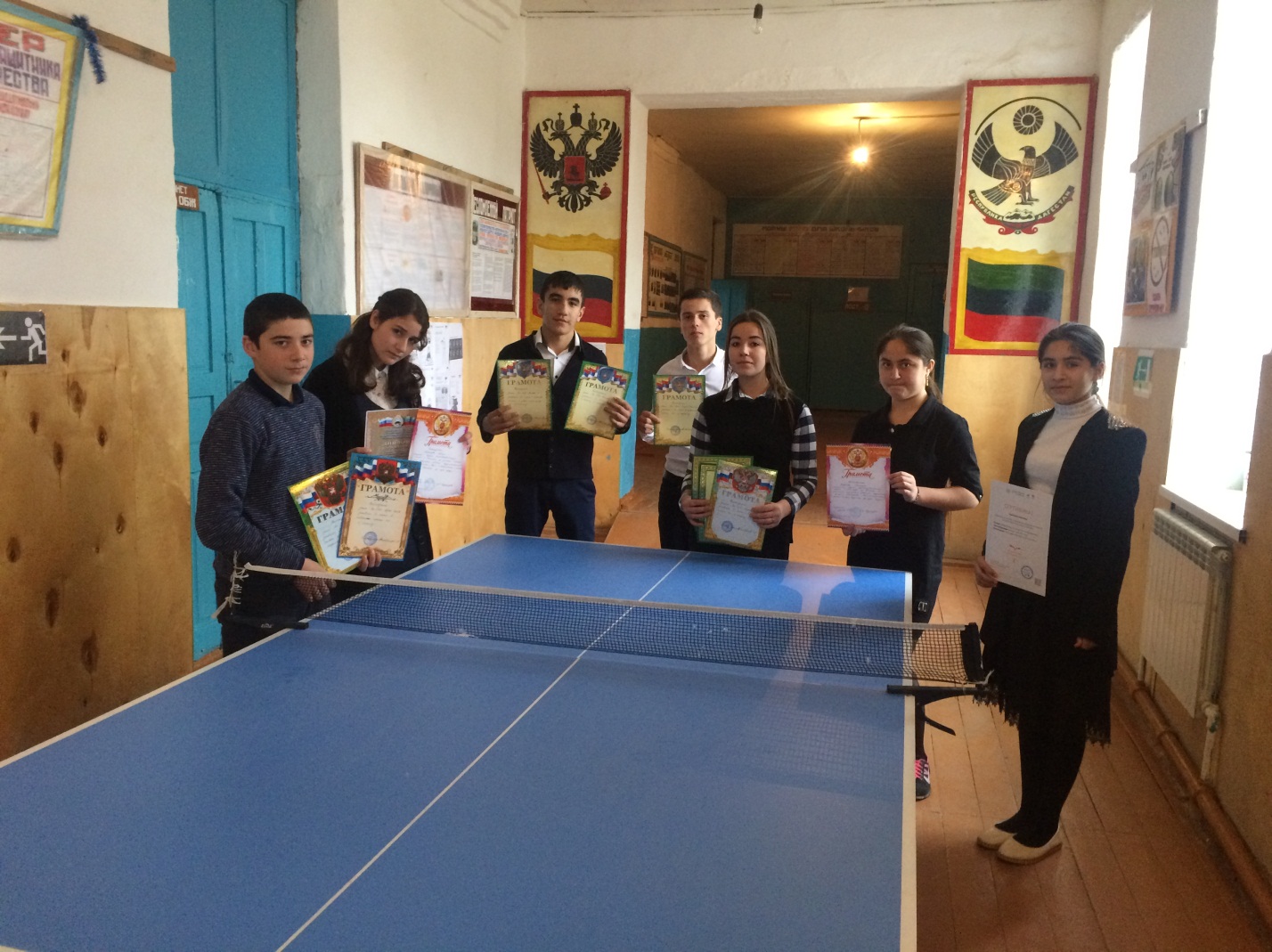 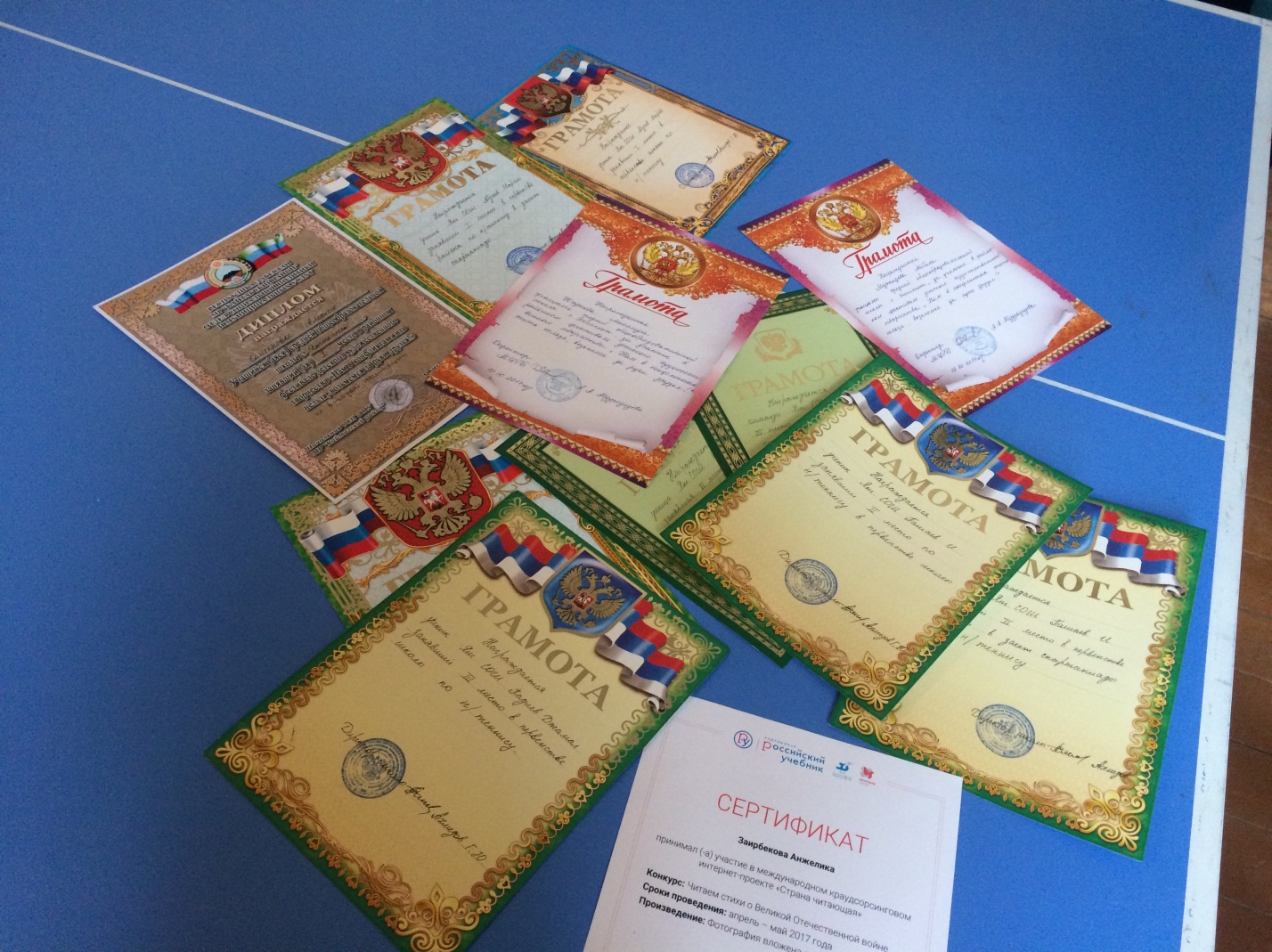 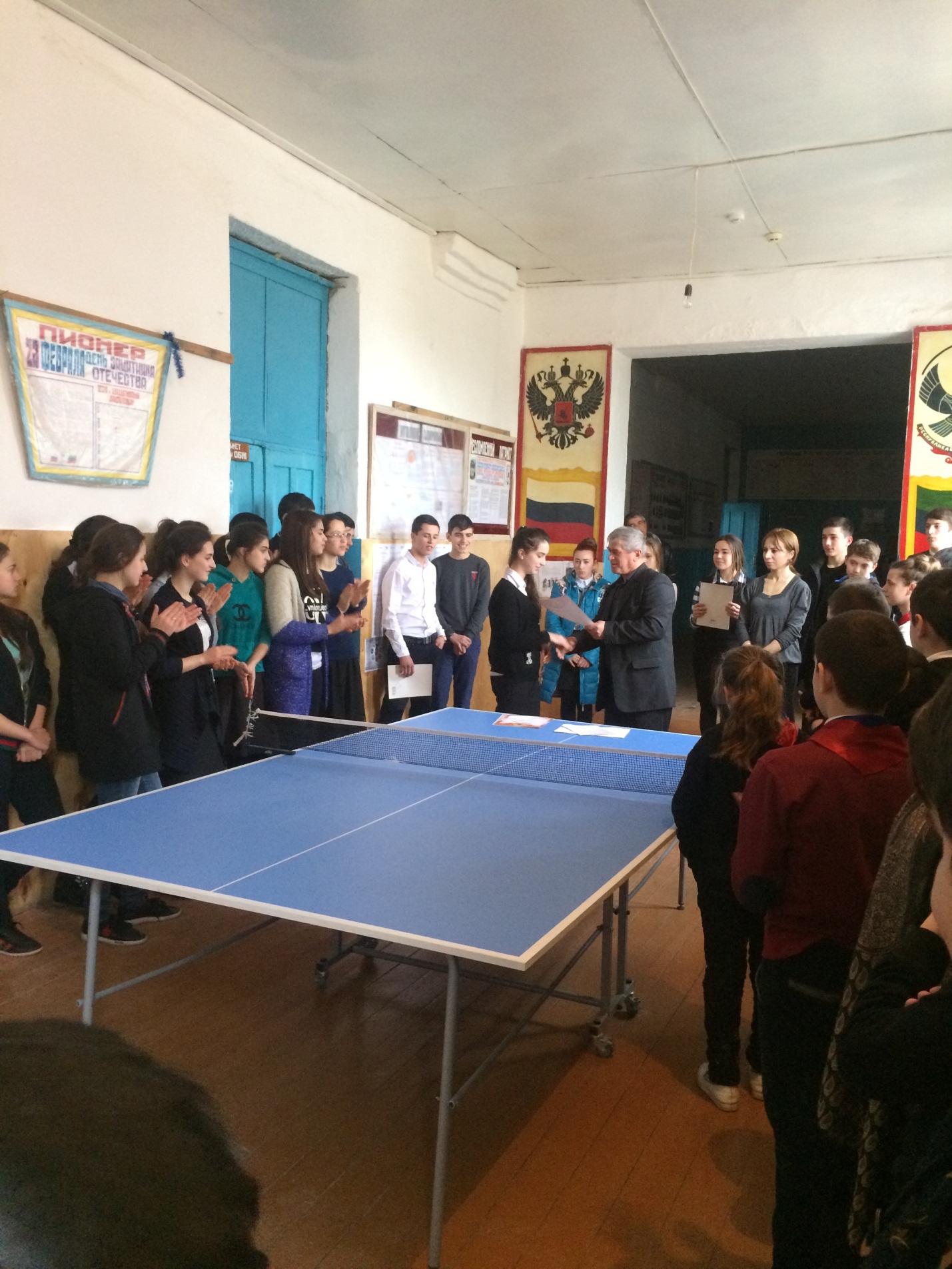 